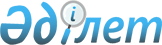 Об образовании военного факультета при Академии Гражданской авиацииП о с т а н о в л е н и е Правительства Республики Казахстан от 6 июня 1996 г. N 717



          В целях подготовки высококвалифицированных военных специалистов
для Вооруженных Сил Республики Казахстан Правительство Республики
Казахстан ПОСТАНОВЛЯЕТ:




          1. Создать при Академии Гражданской авиации военный факультет по
подготовке офицеров кадра - инженеров по радиоэлектронике для
Военно-Воздушных Сил Министерства обороны Республики Казахстан по
специальности "Командно-тактическая связь и радиотехническое
обеспечение" и офицеров запаса по перечню специальностей,
готовящихся в Академии Гражданской авиации.




          Министру обороны Республики Казахстан по согласованию с
Национальной акционерной авиационной компанией "Казахстан ауе жолы",
Министерством образования, Министерством финансов, Министерством
экономики Республики Казахстан:




          разработать организационно-штатную структуру военного факультета;




          укомплектовать штаты командно-преподавательского состава,
подразделений обеспечения за счет Военно-Воздушных Сил Республики
Казахстан;




          разработать и утвердить учебные планы, программы с учетом
получаемой военной специальности, условия приема на военный факультет,
подготовить в соответствии с требованиями учебных планов и программ
учебно-материальную базу.




          3. Национальной акционерной авиационной компании "Казахстан ауе
жолы" обеспечить размещение факультета на существующей
учебно-материальной и технической базе.




          4. Министерству финансов Республики Казахстан производить
финансирование военного факультета при Академии Гражданской авиации из
республиканского бюджета на 1996 год за счет увеличения расходов на
оборону.








                      Премьер-Министр




                  Республики Казахстан








					© 2012. РГП на ПХВ «Институт законодательства и правовой информации Республики Казахстан» Министерства юстиции Республики Казахстан
				